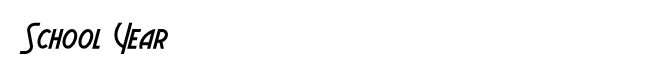 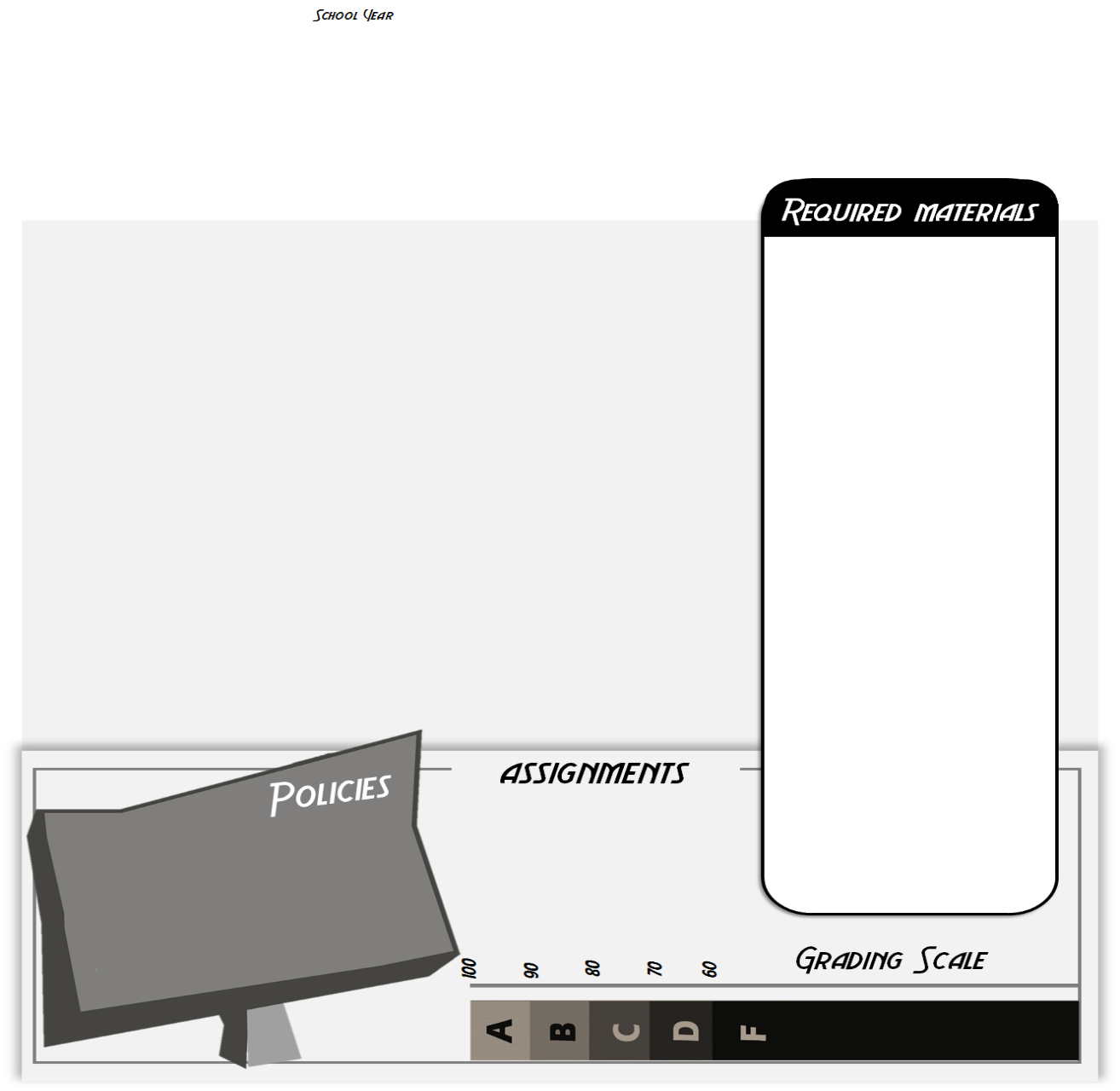 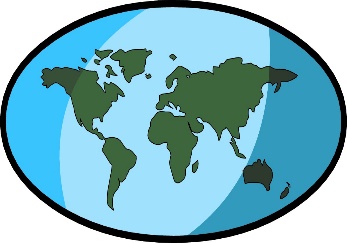 Class RulesRespect every one and every thing in the classroom.Be on time, be prepared, raise your hand to speak, respect personal & school property, speak nicely to one another, etc.Always behave as ladies and gentlemen.Do not throw things, use proper grammar, be polite, follow the school dress code, etc.3.  NO Blankets Consequences1.   Verbal Warning –loss of classroom privileges, loss of Respect Points, various cleaning tasks around the classroom, relocation of assigned seat, may also apply 2.   Lunch Detention – in ISS room or with Mrs. Lange 3.   Wednesday Detention and/or parent contact4.   Office referral and parent contact Class ProceduresMake sure your name, the date, and the class period are on all assignments.Start the Question of the Day (if applicable) at the beginning bell.Focus during class discussion, take notes, and work on assignments when time is given.Mrs. Lange dismisses class, not the bell. DO NOT start packing up your things or moving around before the bell, without permission. DO NOT LINE UP AT THE DOOR.Use restroom between classes, whenever possible. You will receive 3 restroom/hall passes to be used throughout the quarter. District cell phone policy applies. Cell phones will be confiscated if being used during instructional time. After the 3rd infraction, cell phones must be placed in holder as soon as entering classroom every day. No ear buds, headphones, use of smart watches/technology. AttendanceTardiness: Students are expected to arrive on time and prepared for class. A student who has been tardy to class for a third time in a grading period will receive a lunch detention and will be reported to the office. The fourth tardy receives a Wednesday detention. A fifth tardy in a grading period receives a referral to the office for a Saturday School, In-School Suspension, or Suspension. If you are more than 5 minutes late for class, with no pass – that is considered “skipping” and you will be referred to the office for a Wednesday detention.Absences: Make up work due to an excused absence must be made up promptly. Students will be given the same amount of days they are absent to complete make-up work. It is the responsibility of the student to arrange for and to complete the necessary work. Work missed through truancy or unexcused absence will be accepted for a maximum 50% credit.Cheating	Cheating includes: plagiarism, copying someone else's work or allowing someone to copy your work.First offense receives a zero on the assignment, quiz or test and a Wednesday or Saturday Detention.Second offense receives a zero, out-of-school suspension and failure of course for the 9 weeks grading period. Denial of Credit PolicyAny student who accumulates more than four (4) absences per class, per nine weeks of non-professional absence -  excused or unexcused will receive a zero (0) for that class period, for that day and every day in excess of the four (4) days. Each new nine weeks starts a new count.Course OutlineCurrent Events: In addition to the items listed below, some class periods will be devoted to studying current events. Understanding what is happening in the present day is equally as important as understanding the history of how we arrived at this point. Current event activities will include research of a topic and an assignment to be turned in for a grade (generally, around 10 points).   Unit 1: The Enlightenment/Forms of GovernmentUnit 2: Industrial RevolutionUnit 3: ImperialismUnit 4: World War I & Russian RevolutionUnit 5:  Global Depression & the rise of FascismUnit 6: WWIIUnit 7: The Holocaust (Oppression-Discrimination-Genocide)  Unit 8: Creation of IsraelUnit 9: Cold War Unit 10: South African ApartheidAdditional topics to be added, time permitting – including Middle East relations, War on Terror, etc.I have read and understood ALL of the above policies in Mrs. Lange’s Modern World History class and syllabus._______________________			_______________________Student Name					Parent/Guardian Name_______________________			_______________________Signature						SignatureContact Preference: If I should need to contact you regarding your child’s performance in class, please provide your preferred method of contact below: Phone:  ___________________________________________________Email: ____________________________________________________		If you have any additional information you would like me to know about your student, feel free to include below: ______________________________________________________________________________________________________________________________________________________________________________________________________________________________________________________________________________________________________________________________________________________________________________________________________________________________________________________________________________Please contact me with any questions or concerns via email at alange@northfork.k12.oh.us or phone (740)892-2855. I am looking forward to a great year! Thank you! Ashley Lange History DepartmentPlease also review the movie permission slip on the back of this paper .Dear parent(s) / guardian(s),I believe using film in history class can be an excellent tool to bring our learning to a new level, while keeping the students interested and engaged. There are two films we are planning on viewing that are rated R. Blood Diamond is a film released in 2006, portraying civil unrest and the trade of conflict diamonds in Africa. Towards the end of the year, we will watch Argo, a 2012 film highlighting the Iranian Hostage Crisis. These films are rated R, mostly due to violence and language.  If you would like more detail on the film, I find the following website to be very helpful for parents: https://www.commonsensemedia.org. There you can search for the movies to find a more detailed description and other parent and student reviews. If you prefer your child not watch these films, alternative arrangements can be made for your student to be outside the classroom.  If the viewings are fine, please sign and date the bottom of this sheet. Your student will not be able to view these films without this signed permission form.If you have any questions, feel free to contact me at alange@northfork.k12.oh.us.Thank You. I give my child permission to watch Blood Diamond and Argo in Mrs. Lange’s history class. PARENT SIGNATURE: ___________________________________________STUDENT NAME: ___________________________________________DATE: __________________________A90-100B80-89C70-79D60-69FBelow 60VocabularyChapter Themes & ObjectivesScientific RevolutionHow did enlightenment ideas produce enduring effects on political, economic, and social beliefsHeliocentric TheoryAnalyze how the ideas influence changes to governments and religious authority throughout Europe and the worldGeocentric TheoryLearn connections between the ideas of the enlightenment and the American and French revolutions.Social ContractAnalyze how different forms of citizen participation and action influence political, social, and economic changeHobbesLockeMontesquieuAdam SmithLaissez FaireDiderotVoltaireVocabularyChapter Themes & ObjectivesRuralHow did scientific and technological changes promote industrialization in the textile industry in England UrbanUnderstand the cause and effect of the growth of population, rural-to-urban migration, growth of cities, and emigration out of EuropeUrbanizationChanging role of labor and the rise of unionsEnclosure MovementChanges in work and living conditions for working classFactory SystemIndustrialization growth around the worldMass ProductionExplain how the causes and consequences of urbanization including economic development, population growth and environmental changeSlumsImpact of communication and transportation around the worldMiddle ClassLabor UnionSocial DarwinismCollective BargainingEmigratedVocabularyChapter Themes & ObjectivesImperialismEconomic, Political, and Social roots of ImperialismNationalismAnalyze the perspectives of the colonizers and the colonized concerning (language, resources, labor, political systems, and religion)RacismModernization of JapanColonizationPolitical and Social reform of China IndigenousExploitation of the African continentDirect RuleExamine the political, social, and economic struggles resulting from imperialismIndirect RuleAnalyze the results of political, social, and economic oppression and the violation of human rights through the exploitation of indigenous peopleIsolationAssimilationSphere of InfluenceWesternizeExploitationVocabularyChapter Themes and ObjectivesMultinationalCauses of WW1 (militarism, alliances, imperialism, nationalism)MilitarismCosts of WarAlliancesNew technology in warfare (tanks, machine guns, trench warfare, submarines, airplanes)Total WarAnalysis of the treaty of Versailles, its provisions, and how this angered the German peopleWar-Guilt clauseThe emergence of the Bolshevik political party in Russia led by LeninTreaty of VersaillesCauses of Russian Revolution (lack of Czarist reform, WWI)Global WarThe rise of Communism in RussiaBolshevikCzarNationalizedPurgeAuthoritarianCollectivizationVocabularyChapter Themes and ObjectivesInflationAssess the global impact from WWI (economically, socially, and politically)DepressionDictators in Europe and Asia benefit from depression and gain control of certain countriesFascismThe rise of the Nazi party and Fascism in EuropeAppeasementGerman Aggression & Appeasement from the AlliesAxis PowersAlliesVocabularyChapter Themes and ObjectivesNaziAnalyze the causes of WWII (appeasement, axis expansion, role of the allies)RadiationAnalyze the use of Atomic WeaponsUnited NationsCreation of the United Nations after the warZionismThe Holocaust and Human RightsHolocaustThe creation of IsraelAtomic BombVocabularyChapter Themes & ObjectivesEinsatzgruppenNazi beliefs towards JudaismKristallnachtLife as a Jew in Nazi Germany & EuropeConcentration CampsStudy of how oppression and discrimination effect cultures and society GhettoGenocide in our History (Armenia, Bosnia, Iraq, Rwanda)Nuremberg LawsDiscriminationGenocideOppressionRefugeeVocabularyChapter Themes and ObjectivesPalestineWhat is/where is PalestinePLOWhy do both Jews and Muslims claim Palestine (History of Control & Beliefs)IslamThe impact of the Holocaust on control of PalestineMohammadIsrael as an independent Jewish nationAnti-SemitismAnalyze the conflict of the region today and how it impacts the worldHebrewVocabularyChapter Themes and ObjectivesNATOCompare and contrast democracy and communismWarsaw Pct.The emergence of the alliances of NATO and Warsaw Pct.Iron CurtainHow and why Germany was divided after WWIIArms RaceThe impact the Cold War had on the world due to the incredible tensionGlasnostReasons for the collapse of the USSR (Reforms, Citizens desire to be free, Arms Race)SuperpowerThird World CountryPerestroikaSatellite NationsVocabularyChapter Themes and ObjectivesApartheidAnalyze the lasting effects imperialism had on new nations created in AfricaANCExamine the laws of Apartheid for discrimination and oppressionBoycottUnderstand how foreign and domestic pressure helped end the laws of ApartheidDomesticExamine how South Africa benefited from Passive Resistance to change the countryForeignPassive Resistance